CITY OF GERALD	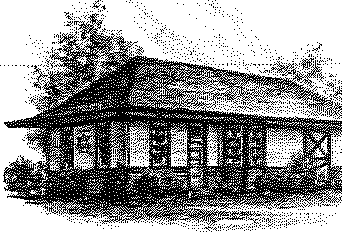 106 E. Fitzgerald, P.O. Box 59	Email: geraldch@fidnet.comGerald, MO 63037-0059	TEL: (573) 764-3340www.geraldmo.com	FAX:  (573)764-2987WATER/SEWER/TRASH SERVICE CONNECTION*Please note requests to connect service received after 2:30 pm will result in connection on the following workday.Today's Date: _______________________________           Request Date To Turn On Services: ___________________________Applicant Name:  ______________________________            Co-Applicant Name:  ______________________________________Service Location:____________________________________	    Unit/Apt#: ________________________________ Mailing Address (if different than service address): ____________________________________________________________________Last 4 #'s of S.S.N: __________________ D.O.B.: ___________________ Phone#:_________________________________E-Mail: ________________________________________________________________________________________________Please Circle One:   Renting / Leasing / Home Owner (if modular/trailer deposit required)Landlord Name: _______________________________________                   Phone#: 	__________________________________Have you ever had utility service with the City of Gerald before?   Yes     NoIf yes, please list prior address(s)_____________________________________________________________________________________________________________________________________________________________________________________________Section 700.055 - Rental/Leased Property Service Connection Deposit. A one hundred dollar ($100.00) deposit for utility service will be required of any person(s), business or corporation renting or leasing any premises and of any owner, renter or leaser of a mobile or manufactured home. It shall be the responsibility of the owner or agent of the owner of the premises to notify the City in writing of any change in tenants for said premises, prior to any deposit being accepted from a new tenant or any refund being given to a previous tenant. The deposit will be made with the Utility Clerk prior to service being connected. The deposit will remain with the City until such time as a written request by the depositor is made and received by the City notifying the City to disconnect service. When the request for disconnect of services is received by the City, the Utility Clerk shall notify the City Clerk of disconnection and request refund of deposit. Any usage of the utilities made prior to the deposit will result in immediate disconnect until such time as the deposit and penalty for unauthorized usage is made with the Utility Clerk.Section 700.130 - Disconnection in Event of Delinquency - Deposits for Reconnection - Delinquent Bills, in General. C. If water and/or sewer service is disconnected twice in any calendar year for renter(s), the original deposit shall be forfeited and the applicant shall be required to pay a subsequent deposit of one hundred dollars ($100.00). The second deposit of one hundred dollars ($100.00) may also be forfeited upon two (2) subsequent disconnections.D. If water and/or sewer service is disconnected twice in any calendar year for homeowners, owners shall be required to pay a deposit of one hundred dollars ($100.00). The deposit of one hundred dollars ($100.00) may also be forfeited upon two (2) subsequent disconnections, and the owner shall be required to pay a subsequent deposit of one hundred dollars ($100.00).The undersigned hereby applies to the City of Gerald for a water/sewer supply, to be furnished through a meter, for which service the undersigned agrees to pay a monthly rate and minimum charge (whether the minimum volume of water is used or not) as may be established by the City of Gerald in accordance with its ordinances. It is understood and agreed that the applicant will comply with all rate schedules, rules, regulations and ordinances of the City of Gerald in connection with this service; that the City reserves the right at any time without notice to interrupt water service for maintenance, repairs or extensions without any liability to the undersigned or owner of such premises for damages resulting there from; that the undersigned will not receive water from any part of the City water system without an in-service meter.The account holder is responsible for contacting the City in writing to close their water account.The applicant agrees to pay all costs of collection, including collection agency fees and/or attorney fees, court costs and other expenses incurred in the collection of any delinquent debt.I hereby request that the City of Gerald furnish water and/or wastewater (sewer) service to the premises until notification of permanent termination of service.APPLICANT'S SIGNATURE	                                                                                      ADDITIONAL APPLICANT'S SIGNATURE (if applicable)OFFICE USE ONLYReceived by: __________________________________                                        Date Established in System:__________________	Date Rental Inspection Completed (if applicable):________________________        Security Deposit:   $ _____________Meter Reading: ____________   Meter#__________	Bk: ___________    Seq: __________     Acct#:___________